         Методическое пособие:     Лэпбук «Домашние животные»Автор: Бабушкина Наталья Леонидовна, учитель-логопед МБДОУ Мотыгинский детский сад «Белочка» комбинированного вида.Пособие предназначено для детей старшего дошкольного возраста. Может быть использовано на подгрупповых занятиях, на занятиях в паре, в индивидуальной работе, в самостоятельной деятельности детей ( после знакомства дошкольников с лэпбуком на занятии).Цель: коррекция и развитие устной речи дошкольников.
Задачи: 
- обогащение словаря;
- коррекция и развитие грамматического строя речи;
- развитие связной речи;
- развитие познавательных процессов: внимания, зрительной и слуховой памяти, мышления, воссоздающего воображения; мелкой моторики.Лэпбук «Домашние животные» представляет собой плоский домик, изготовленный из плотного картона. Все задания и игры размещены на внутренней стороне дверок и поверхности стенки домика, наружной стороне  стенки домика. Внутренние стороны дверок и  поверхности стенки покрыты светло-розовым фетром, внутренняя часть крыши – серым фетром. Наружние стороны оклеены бумагой с рифленой фактурой. Наружняя часть дверок оформлена фигурками животных, травой из фетра, задвижкой-засовом из картона и кожи.В оформлении лэпбука использованы: вращающиеся круги, кармашки, разрезные и целые сюжетные картинки, плоскостные изображения животных, блокнот, книжка – «раскладушка», блокнот – «каскад», плоскостное изображение домика с открывающимися дверками. Все эти детали заламинированы и прикрепляются к стенкам домика с помощью липучек. Игры и упражнения:
- упражнение «Один – много» на развитие и коррекцию грамматического строя речи: словоизменение; - блокнот – «каскад»- упражнение «Расскажи о животном» на развитие связной речи, пополнение словарного запаса; - книжка – «раскладушка»
- игра «Угадай, кто спрятался» на развитие воссоздающего воображения, памяти, пополнение словарного запаса; - домик с дверками
- упражнение «Чей? Чья? Чье?» на развитие и коррекцию грамматического строя речи: словообразование, пополнение словарного запаса;- домик с дверками
- загадки на пополнение словарного запаса, развитие ассоциативного мышления; - блокнот- упражнение «Чей домик?» на развитие связной речи, грамматического строя: согласование в предложно падежных конструкциях, пополнение словарного запаса; - плоскостные фигурки животных и их домиков
- упражнение «Кто какую пользу приносит?» на развитие связной речи, памяти, пополнение словарного запаса; - вращающиеся круги
- игра «Найди чья тень» на развитие связной речи, воссоздающего воображения, зрительной памяти;- плоскостные фигурки животных и контуры из темного фетра
- упражнение «Раскрась картинку» на развитие мелкой моторики, внимания, зрительной памяти; - карман и картинки-раскраски
- упражнение «Сложи картинку» на развитие мелкой моторики, воссоздающего воображения, зрительной памяти; - кармашки и разрезные картинки
- упражнение «Расскажи» на развитие связной речи, грамматического строя – серия картинок.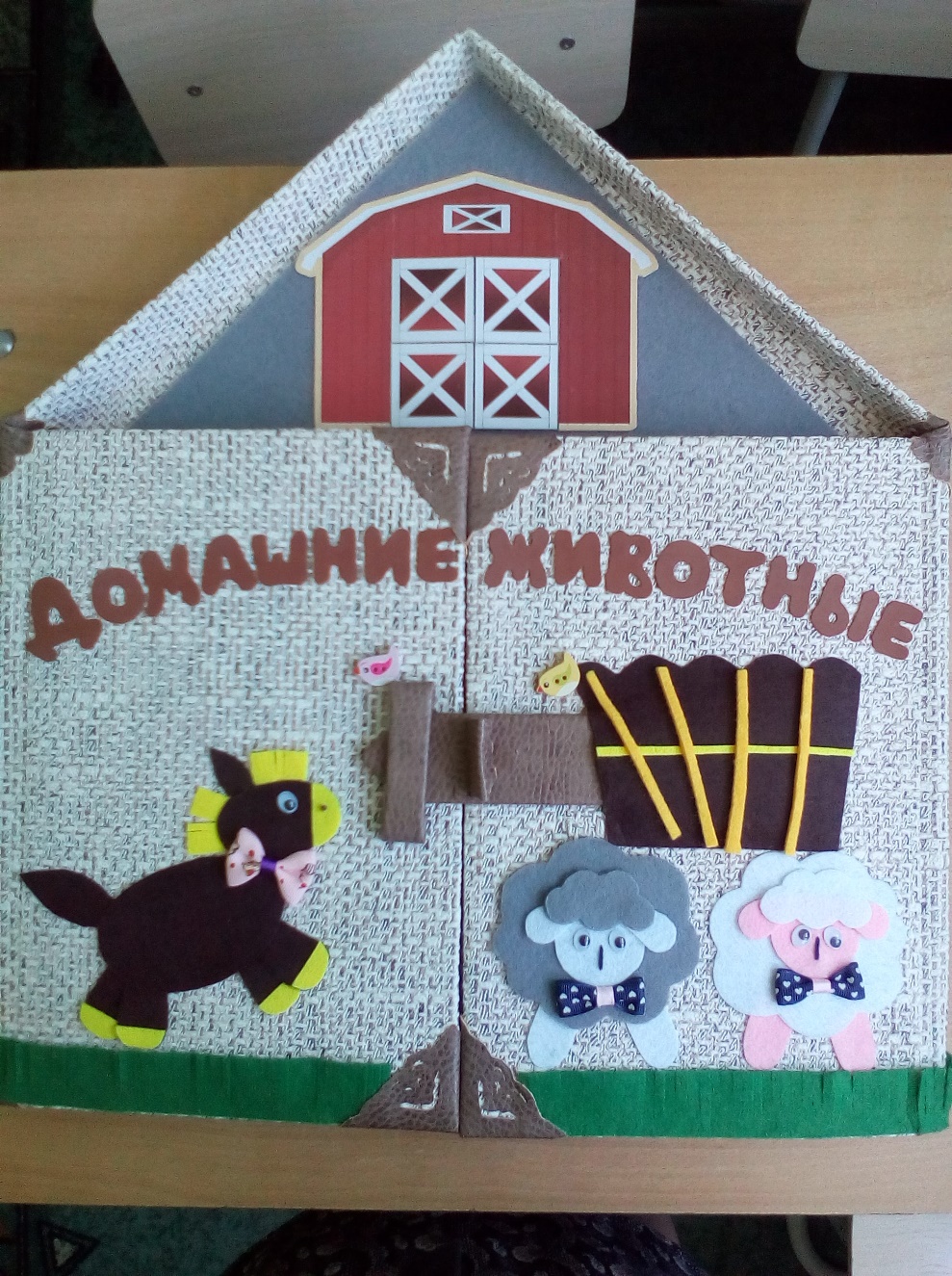 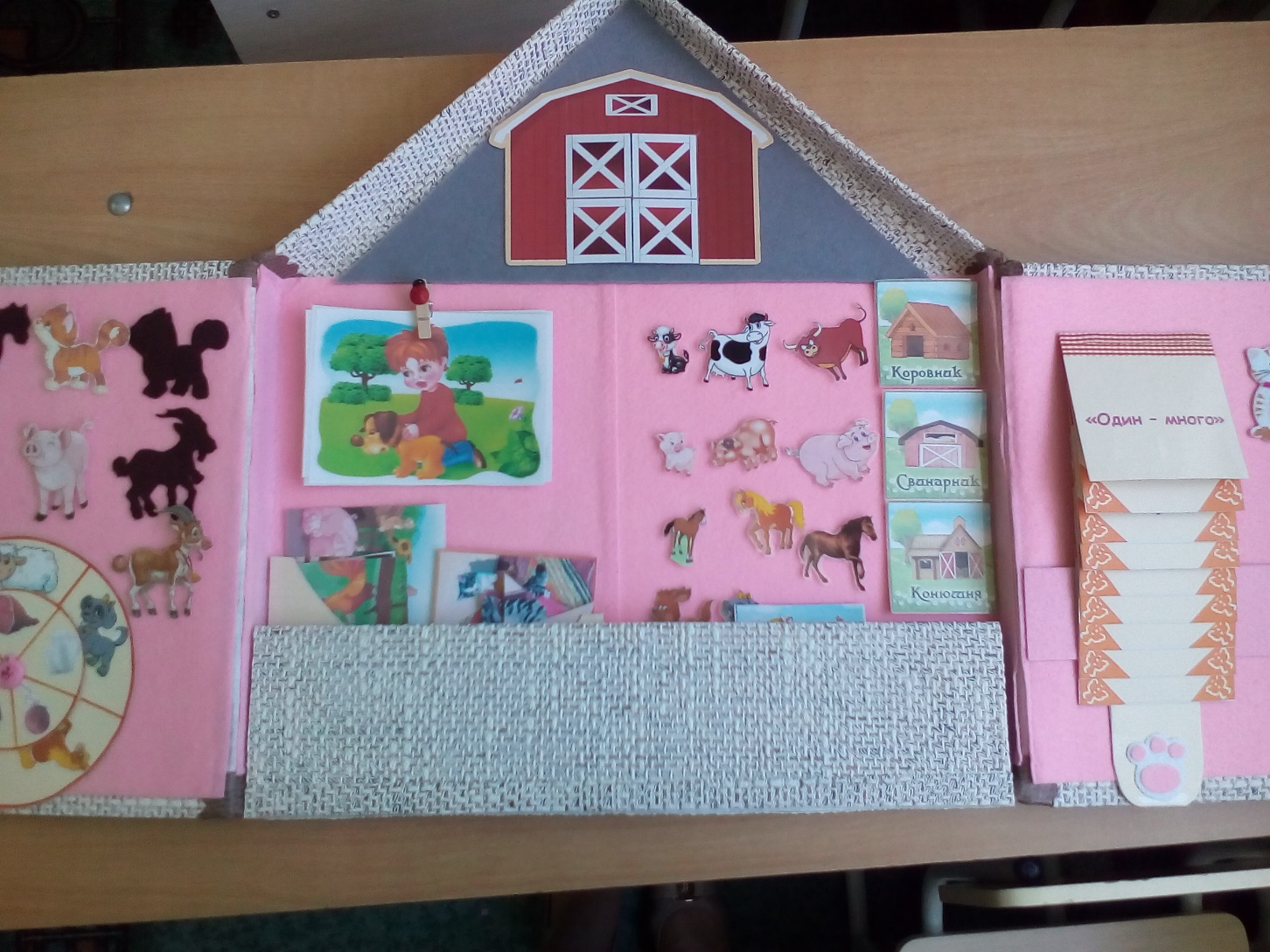 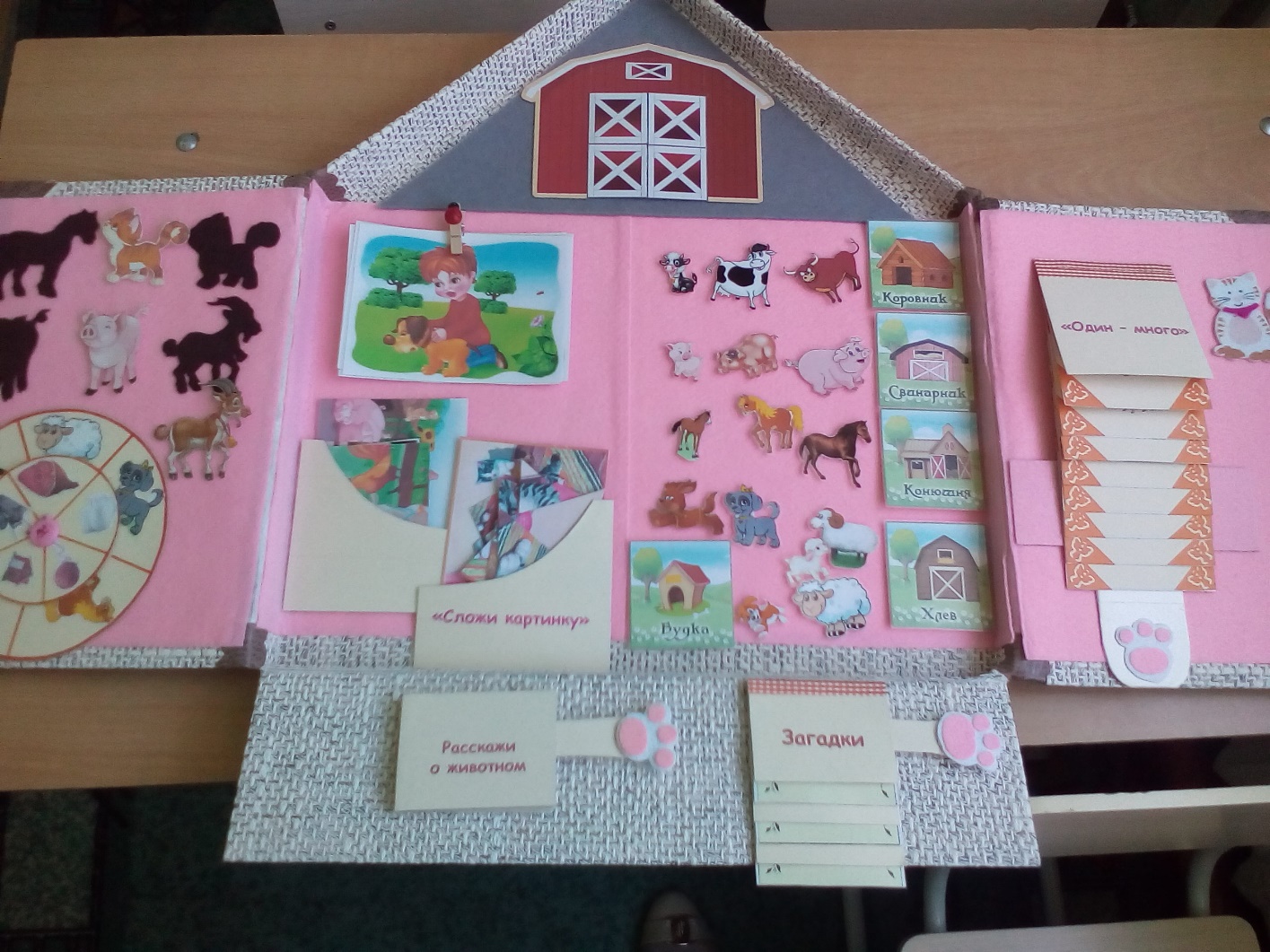 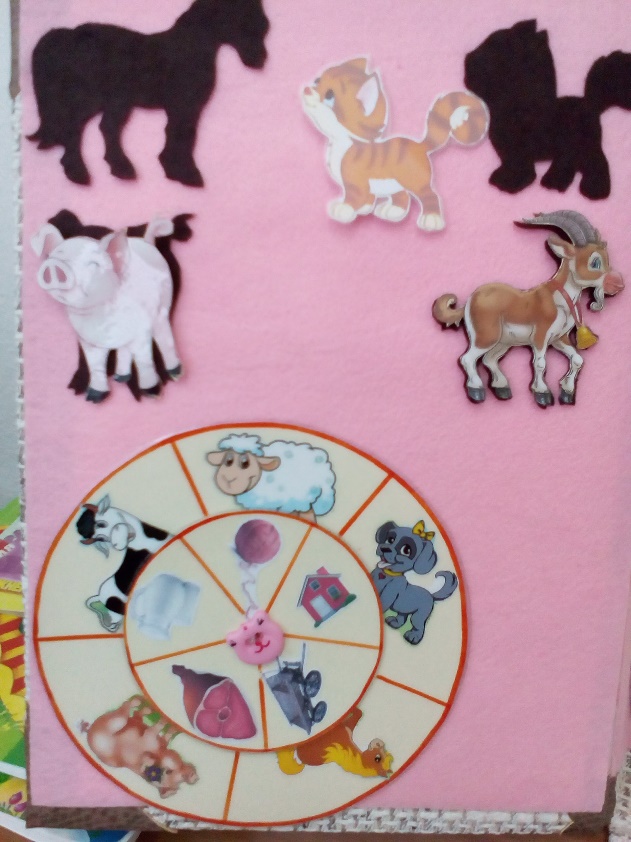 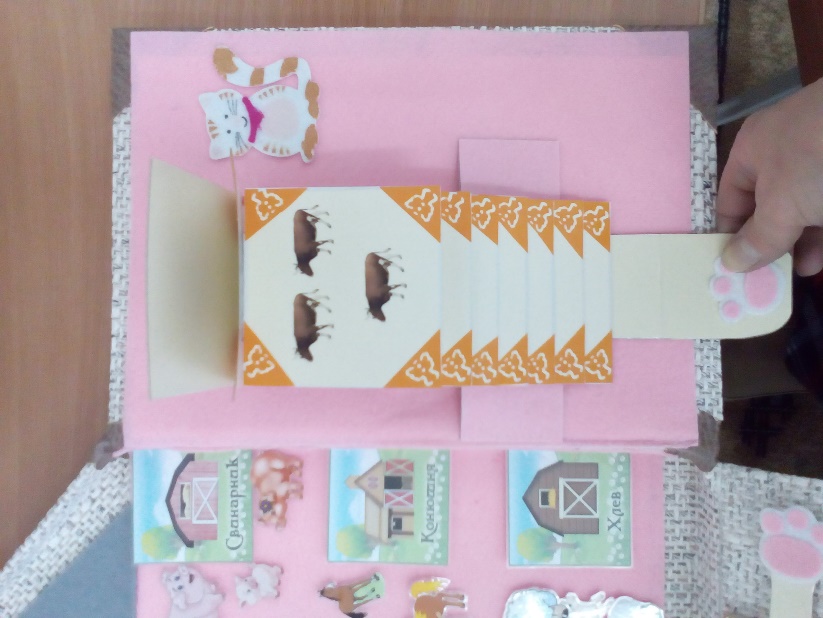 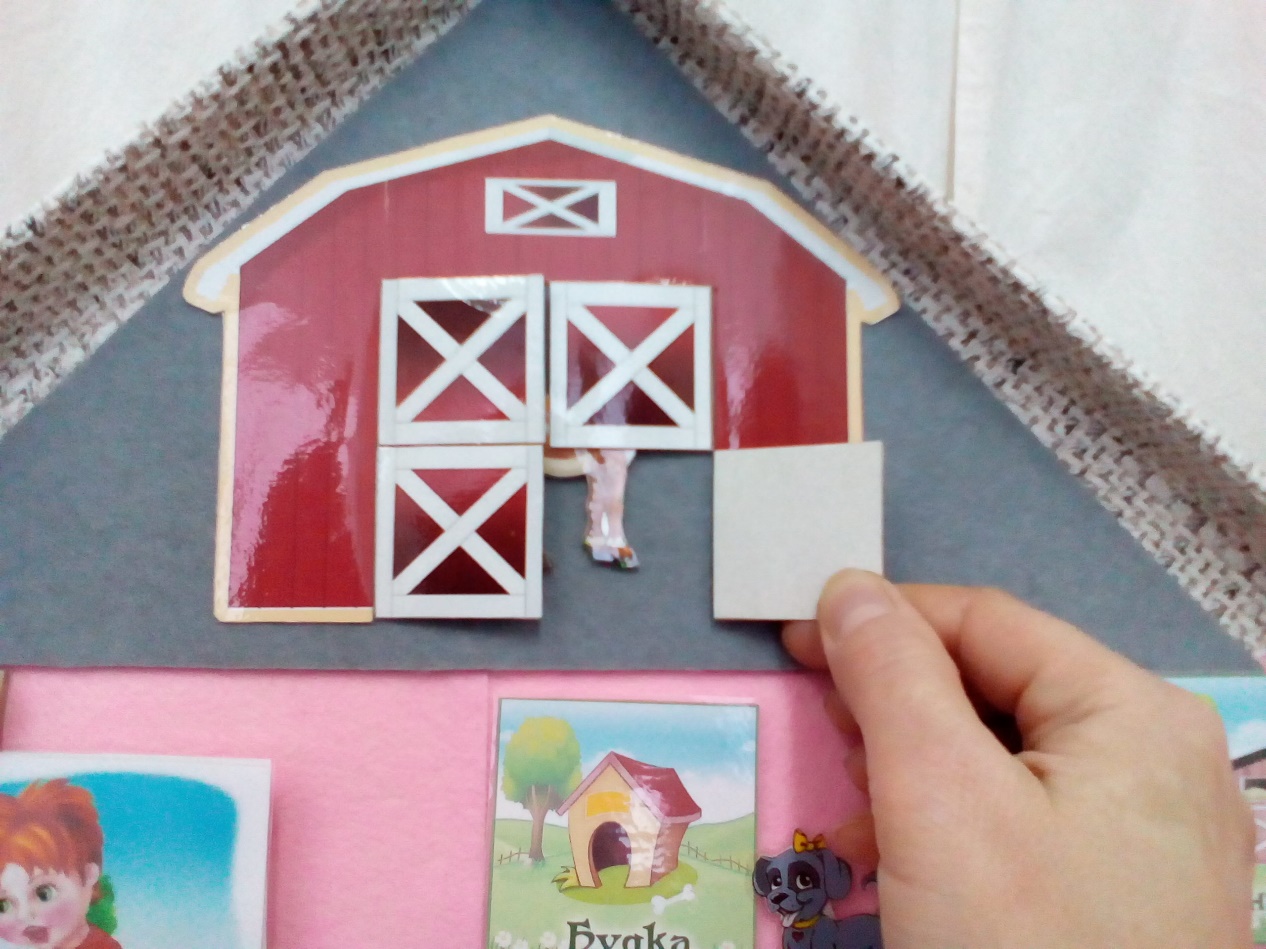 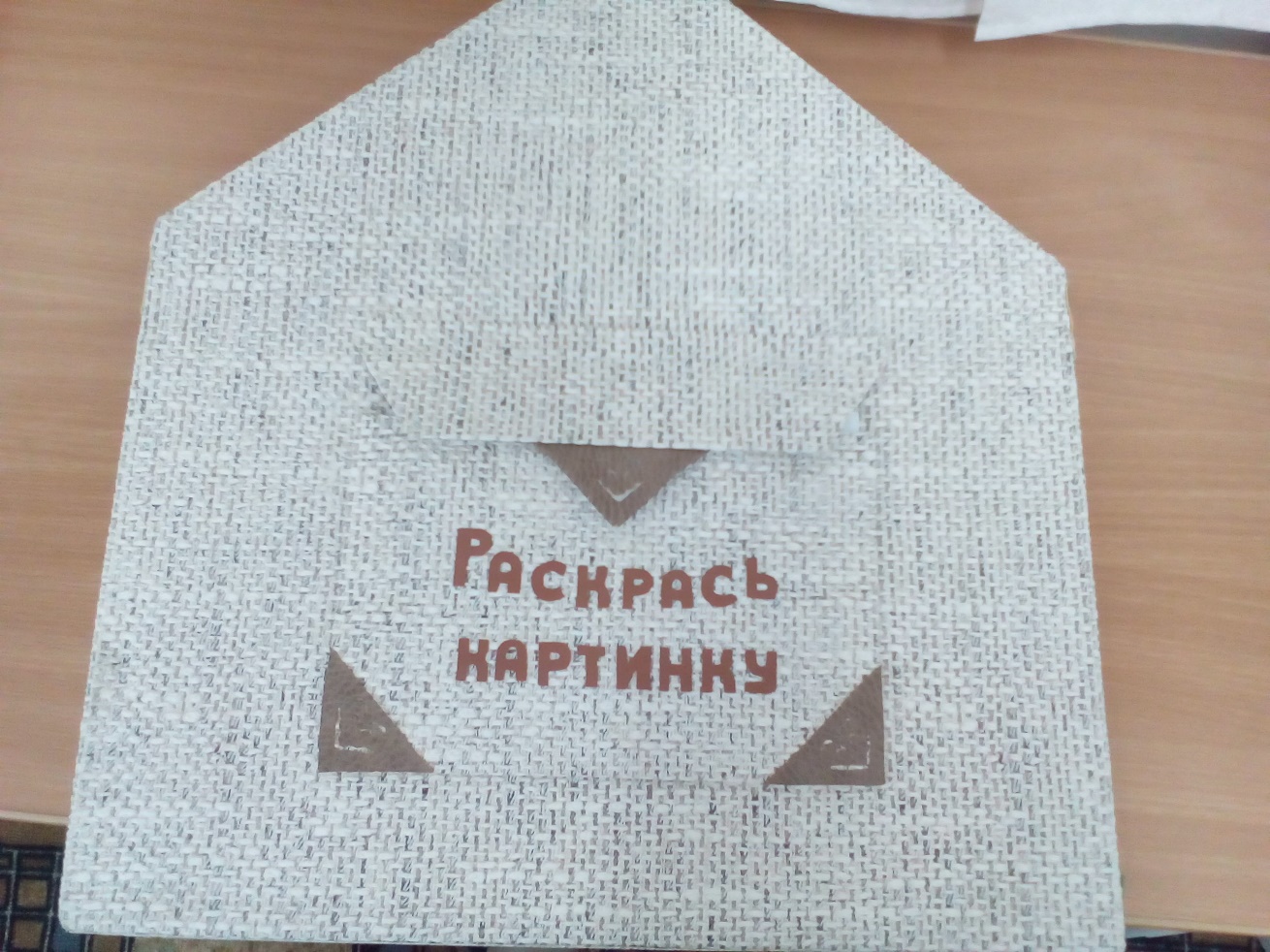 